Pemanfaatan Website Usaha Kecil dan Menengah Central Bengkel Tas Sebagai Sarana Komunikasi Pesan Oleh :Nama : BELLA VALENTINA SOEJONONIM : 64150123SkripsiDiajukan sebagai salah satu syaratUntuk memperoleh gelar Sarjana Ilmu KomunikasiProgram Studi Ilmu KomunikasiKonsentrasi Marketing Communication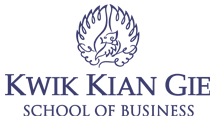 INSTITUT BISNIS dan INFORMATIKA KWIK KIAN GIEJAKARTAAGUSTUS 2019